MUNICIPIUL SATU MARE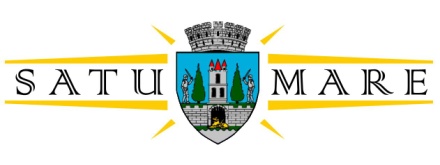 CABINET PRIMARNr. 392896/16.11.2022 conexat cu numărul 344551/05.10.2022Kereskényi Gábor,  Primar al Municipiului Satu Mare,            În temeiul prevederilor art. 136 alin. (1) din Ordonanța de Urgență a Guvernului nr. 57/2019 privind Codul administrativ, cu modificările și completările ulterioare, îmi exprim inițiativa în promovarea unui proiect de hotărâre având ca obiect comunicarea prin mijloace electronice de  transmitere la distanță,  a actelor administrative fiscale, a actelor de executare și altor acte emise de către Direcția Impozite și Taxe Locale din cadrul aparatului de specialitate al Primarului municipiului Satu Mare, proiect în susținerea căruia formulez prezentulREFERAT DE APROBAREPotrivit prevederilor Ordinului viceprim-ministrului, ministrului dezvoltării regionale și administrației publice nr. 3.097/24.11.2016 pentru aplicarea prevederilor art. 46 alin. (8) și art. 47 alin. (9) din Legea nr. 207/2015 privind Codul de procedură fiscală cu modificările și completările ulterioare, organele fiscale locale pot opta pentru comunicarea actelor administrative fiscale, actelor de executare și altor acte emise de către acesta către contribuabil prin mijloace electronice de transmitere la distanță. În aplicarea acestor prevederi a fost adoptată Hotărârea Consiliului Local Satu Mare nr. 126/2017.Ținând cont de faptul că din anul 2017 până în prezent mijloacele de comunicare electronică s-au diversificat foarte mult, iar numărul celor care utilizează astfel de instrumente a ajuns la peste 13.000, este necesar ca Municipiul Satu Mare să extindă/diversifice modalitatea de comunicare cu contribuabilii astfel încât să se creeze premisele unei relații fundamentate pe principiul bunei-credințe.Potrivit Codului fiscal și Codului de procedură fiscală, Direcția Impozite și Taxe Locale din cadrul aparatului de specialitate al Primarului municipiului Satu Mare, în calitatea sa de organ fiscal local al municipiului Satu Mare, poate emite acte administrative fiscale, acte de executare și alte acte iar prin aprobarea acestui nou și modern mod de comunicare prin mijloacele electronice de transmitere la distanță, care face obiectul prezentului proiect de hotărâre, se urmărește ușurarea și eficientizarea modului de interacțiune cu plătitorii de impozite și taxe locale din Municipiul Satu Mare.Dat fiind faptul că prezentul proiect de act administrativ are aplicabilitate generală, fiind opozabil tuturor contribuabililor de impozite și taxe din Municipiu, îi sunt incidente prevederile Legii nr. 52 din 21 ianuarie 2003 privind transparenţa decizională în administraţia publică, republicată, cu modificările și completările ulterioare. Față de cele expuse mai sus, raportat la prevederile OUG nr. 57/2019 privind Codul administrativ, cu modificările și completările ulterioare,  potrivit cărora consiliul local are atribuții privind dezvoltarea economico-socială a municipiului, Propun spre analiză și aprobare Consiliului Local al Municipiului Satu Mare  proiectul de hotărâre în forma prezentată de executiv.Primarul municipiului Satu Mare,Kereskényi GáborRedactat: Bretan Florin /2ex.